PRETENDENTA PIEDĀVĀJUMSValsts ieņēmumu dienesta rīkotajam iepirkumam“Transportlīdzekļu autostāvvietas pakalpojumi Jelgavā”Iepirkuma identifikācijas Nr. FM VID 2023/208Pretendents______________________, reģistrācijas Nr. _____________, parakstot pretendenta piedāvājumu, apliecina, ka nodrošinās iepirkuma “Transportlīdzekļu autostāvvietas pakalpojumi Jelgavā”, ID Nr.FM VID 2023/208 izpildi atbilstoši obligātajām (minimālajām) tehniskajām prasībām un finanšu piedāvājumā noteiktajām cenām;apliecina, ka iepirkuma līguma saistību izpildē neveiks darījumus (neiegādāsies preces vai pakalpojumus) ar tādu fizisku vai juridisku personu, kurai tieši vai netieši ir piemērotas (tai skaitā tās dalībniekam, valdes vai padomes loceklim, patiesā labuma guvējam, pārstāvēttiesīgai personai vai prokūristam, vai personai, kura ir pilnvarota pārstāvēt juridisko personu darbībās, kas saistītas ar filiāli, vai personālsabiedrības biedram, tā valdes vai padomes loceklim, patiesā labuma guvējam, pārstāvēttiesīgai personai vai prokūristam, ja juridiskā persona ir personālsabiedrība) starptautiskās vai nacionālās sankcijas vai būtiskas finanšu un kapitāla tirgus intereses ietekmējošas Eiropas Savienības vai Ziemeļatlantijas līguma organizācijas dalībvalsts sankcijas;apliecina, ka uz pretendentu neattiecas  Padomes Regulas (ES) Nr. 833/2014 (2014. gada 31. jūlijs) 5.k. panta 1.punktā noteiktais, proti, pretendents (tai skaitā pretendenta apakšuzņēmējs/-i) nav: a) Krievijas valstspiederīgais, fiziska persona, kas uzturas Krievijā, vai juridiska persona, vienība vai struktūra, kura iedibināta Krievijā;b) juridiska persona, vienība vai struktūra, kuras īpašumtiesības vairāk nekā 50 % apmērā tieši vai netieši pieder šā punkta a) apakšpunktā minētajai vienībai; c) fiziska vai juridiska persona, vienība vai struktūra, kas darbojas a) vai b) apakšpunktā minētās vienības vārdā vai saskaņā ar tās norādēm, tostarp, ja uz tiem attiecas vairāk nekā 10 % no līguma vērtības, apakšuzņēmēji, piegādātāji vai vienības, uz kuru spējām paļaujas publiskā iepirkuma direktīvu nozīmē.Tehniskais piedāvājums1.tabulaKomisijas iegūstamā informācija Komisija no Valsts ieņēmumu dienesta publiski pieejamās datubāzes, iegūst informāciju par to, vai pretendentam, kuram būtu piešķiramas Iepirkuma līguma slēgšanas tiesības dienā, kad pieņemts lēmums par iespējamu līguma slēgšanas tiesību piešķiršanu, Latvijā nav VID administrēto nodokļu (nodevu) parādu, kas kopsummā pārsniedz EUR 150 (viens simts piecdesmit euro).Ja pretendentam dienā, kad pieņemts lēmums par iespējamu līguma slēgšanas tiesību piešķiršanu, ir VID administrēto nodokļu (nodevu) parādi, kas kopsummā pārsniedz 150 euro, komisija lūdz 3 (trīs) darba dienu laikā iesniegt izdruku no Valsts ieņēmumu dienesta elektroniskās deklarēšanas sistēmas par to, ka pretendentam dienā, kad pieņemts lēmums par iespējamu līguma slēgšanas tiesību piešķiršanu, Latvijā nav nodokļu parādu, kas kopsummā pārsniedz EUR 150 (viens simts piecdesmit euro).	Ja 2.2.apakšpunktā noteiktajā termiņā izdruka netiek iesniegta, pretendents tiek izslēgts no dalības iepirkumā.Ārvalstī reģistrētam vai pastāvīgi dzīvojošam pretendentam, kuram būtu piešķiramas Iepirkuma līguma slēgšanas tiesības komisija lūdz 3 (trīs) darba dienu laikā iesniegt apliecinājumu, ka  pretendentam dienā, kad pieņemts lēmums par iespējamu līguma slēgšanas tiesību piešķiršanu, Latvijā, kas kopsummā pārsniedz 150 euro,  vai valstī, kurā tas reģistrēts vai kurā atrodas tā pastāvīgā dzīvesvieta, saskaņā ar attiecīgās ārvalsts normatīvajiem aktiem nav nodokļu parādu.Pasūtītājs attiecībā uz pretendentu, kuram būtu piešķiramas līguma slēgšanas tiesības, pārbauda, vai attiecībā uz šo pretendentu, tā dalībnieku, valdes vai padomes locekli, patieso labuma guvēju, pārstāvēttiesīgo personu vai prokūristu, vai personu, kura ir pilnvarota pārstāvēt pretendentu darbībās, kas saistītas ar filiāli, vai personālsabiedrības biedru, tā valdes vai padomes locekli, patieso labuma guvēju, pārstāvēttiesīgo personu vai prokūristu, ja pretendents ir personālsabiedrība, ir noteiktas Starptautisko un Latvijas Republikas nacionālo sankciju likuma 11.1 panta pirmajā daļā noteiktās sankcijas, kuras ietekmē līguma izpildi. Ja attiecībā uz pretendentu vai kādu no minētajām personām ir noteiktas Starptautisko un Latvijas Republikas nacionālo sankciju likuma 11.1 panta pirmajā daļā noteiktās sankcijas, kuras kavēs līguma izpildi, pretendents ir izslēdzams no dalības līguma slēgšanas tiesību piešķiršanas procedūrā.Ārvalstī reģistrētam pretendentam, kuram būtu piešķiramas līguma slēgšanas tiesības, komisija lūdz 3 (trīs) darba dienu laikā iesniegt nepieciešamo informāciju 2.4.apakšpunktā minētās pārbaudes veikšanai.  PIEDĀVĀJUMA IZVĒLE UN PIEDĀVĀJUMA IZVĒLES KRITĒRIJI3.1. Komisija par iepirkuma uzvarētāju atzīst to pretendentu, kura piedāvājums atbilst pretendenta piedāvājumā norādītajām prasībām un kura piedāvājums ir saimnieciski visizdevīgākais. Par saimnieciski visizdevīgāko tiks atzīts piedāvājums, kurš būs ieguvis lielāko punktu skaitu saskaņā ar Pretendenta piedāvājuma 3.2. apakšpunkta 2.tabulā noteiktajiem piedāvājumu vērtēšanas kritērijiem.3.2. Saimnieciski visizdevīgākā piedāvājuma izvēles kritēriji un to skaitliskās vērtības: 2.tabula*  - attālumu nosaka no Atmodas ielā 19, Jelgavā, līdz pretendenta tehniskā piedāvājuma 2.1.apakšpunktā norādītajai autostāvvietas adresei un atpakaļ līdz  Atmodas ielā 19, Jelgavā, izmantojot tīmekļa vietni: http://maps.google.com/maps, attālumu sākot skaitīt no Atmodas ielā 19, Jelgavā, kas kartē apzīmēts ar sarkanu simbolu (pretendentam jānorāda īsākais ceļš ar asfalta segumu).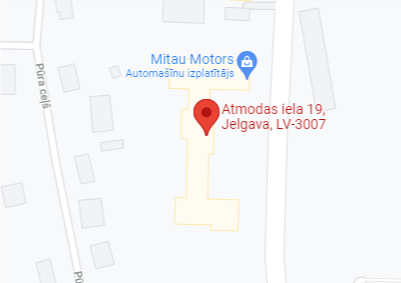 3.3. Gadījumā, ja vairāki pretendenti saņēmuši vienādu punktu skaitu, līguma slēgšanas tiesības tiek piešķirtas pretendentam, kurš saņēmis lielāko punktu skaitu par piedāvājuma izvēles kritērija 2.punktu “Attālums no  Atmodas ielas 19, Jelgavā līdz  pretendenta autostāvvietai un atpakaļ līdz  Atmodas ielai 19, Jelgavā”. Finanšu piedāvājums3.tabulaNosacījumi finanšu piedāvājuma iesniegšanai:Pretendents nedrīkst iesniegt vairākus piedāvājuma variantus. Cenām jābūt norādītām EUR bez PVN, norādot ne vairāk kā 2 (divas) zīmes aiz komata.Pretendenta iesniegtajā finanšu piedāvājumā norādītā cena kopā EUR bez PVN neveidos iepirkuma kopējo cenu EUR bez PVN un tiks izmantota piedāvājuma ar viszemāko cenu noteikšanai.NOSACĪJUMI PIEDĀVĀJUMA IESNIEGŠANAIPiedāvājumu pretendents var iesniegt līdz 2023. gada 28.septembra plkst. 10.00, nosūtot piedāvājumu uz elektroniskā pasta adresi:  gunta.borisevica@vid.gov.lv. un liga.pudane@vid.gov.lvPretendents pirms piedāvājumu iesniegšanas termiņa beigām var grozīt vai atsaukt iesniegto piedāvājumu.Pēc piedāvājuma iesniegšanas termiņa beigām pretendentam nav tiesību mainīt savu piedāvājumu.Piedāvājumu nepieciešams iesniegt elektroniskā formātā, izmantojot drošu elektronisko parakstu.Piedāvājumam  jābūt aizsargātam, izmantojot šifrēšanu. Kā šifrēšanas rīku  var izmantot, piemēram, arhivēšanas programmatūru 7-Zip (https://www.7-zip.org/), izveidotajam piedāvājuma datņu arhīvam uzstādot šifrēšanas paroli (Instrukcija: labais peles taustiņš – 7-Zip – Ielikt arhīvā – Ievadīt paroli – Ievadīt paroli atkārtoti – Labi).Piedāvājuma iesniedzējs 2023. gada 28.septembrī no plkst. 10.00 līdz plkst. 11.00 nosūta uz elektronisko pasta adresi: gunta.borisevica@vid.gov.lv un liga.pudane@vid.gov.lv paroli (šifru) šifrētā piedāvājuma atvēršanai. Piedāvājumu, kas nav iesniegts noteiktajā kārtībā vai kas ir iesniegts nešifrētā veidā un/vai kuram 4.apakšpunktā noteiktajā termiņā nav atsūtīta parole, Pasūtītājs neizskata.Iesniegtie piedāvājumi tiek atvērti pēc 4.apakšpunktā norādītās paroles (šifra) iesniegšanas termiņa beigām Komisijas rīkotajā sanāksmē.Pretendenta pilnvarotā persona_________________________________(vārds, uzvārds) _________________________________________________________			________________Paraksts (ja nav parakstīts elektroniski), 							DatumsDOKUMENTS IR ELEKTRONISKI PARAKSTĪTS AR DROŠU ELEKTRONISKO PARAKSTU UN SATUR LAIKA ZĪMOGUNr. p.k.Obligātās (minimālās) prasībasPretendenta piedāvātais(pretendents aizpilda katru aili)Iepirkuma priekšmets1.1Transportlīdzekļu apsargātas autostāvvietas izmantošana (turpmāk – Pakalpojums) Jelgavā atbilstoši Valsts ieņēmumu dienesta (turpmāk – Pasūtītājs) autotransporta vajadzībām.Pakalpojuma nodrošināšana2.1.Pakalpojuma sniegšanas vieta:Jelgavas pilsētā pēc iespējas tuvāk VID struktūrvienības ēkai Atmodas ielā 19, Jelgavā.(Pretendents norāda piedāvātās autostāvvietas adresi un attālumu no Atmodas ielas 19, Jelgavā, līdz pretendenta piedāvātajai autostāvvietai un atpakaļ  līdz Atmodas ielai 19, Jelgavā)2.2.Iespēja novietot transportlīdzekļus (t.sk. vieglās automašīnas un kravas vai pasažieru autobusus ar masu līdz 3500 kg).2.3.Autostāvvietā novietojamo VID transportlīdzekļu skaits no 9 (deviņām) līdz 20 (divdesmit) automašīnām.2.4.Vēlama iespēja novietot transportlīdzekļus Pretendenta autostāvvietā zem nojumes vai zem jumtaPretendents norāda, vai tiek piedāvāta nojume vai jumts ___ (jā/nē)2.5.Autostāvvietas fiziskai apsardzei jābūt nodrošinātai 24 (divdesmit četras) stundas diennaktī, 7 (septiņas) dienas nedēļā.Pakalpojuma sniegšanas kārtība3.1. Pretendents uzsāk Pakalpojuma sniegšanu 10 (desmit) darba dienu laikā no Pasūtītāja pilnvarotās personas pieteikuma par Pakalpojuma uzsākšanas nepieciešamību nosūtīšanas dienas. Pasūtīja pilnvarotā persona pieteikumā par Pakalpojuma uzsākšanas nepieciešamību norāda Pasūtītāja transportlīdzekļu markas, modeļus un to valsts reģistrācijas numura zīmes, kuras tiks novietotas autostāvvietā.3.2.Pretendents nodrošina iespēju netraucēti novietot transportlīdzekļus autostāvvietā jebkurā diennakts laikā, iebraukt un izbraukt no tās.3.3.Pretendents nodrošina autostāvvietā novietojamo transportlīdzekļu un to atrašanās biežuma uzskaiti.3.4.Pretendents nodrošina uzskaites kārtību reģistrējot novietoto transportlīdzekļu valsts reģistrācijas numurus un stāvvietas izmantošanas datumus, lai Pasūtītājs varētu pārliecināties par autostāvvietas izmantošanas uzskaites atbilstību. Piemēram, reģistrācijas žurnālu, vai citu uzskaites veidu, kurā transportlīdzekļa lietotāji parakstās vai citādā veidā veic atzīmi par transportlīdzekļa novietošanu autostāvvietā. Pretendents iesniedz uzskaites sarakstu par iepriekšējā mēnesī autostāvvietas izmantošanu, kopā ar rēķinu un sagatavoto pārskatu.3.5.Gadījumā, ja Pasūtītājs konstatē nekvalitatīvu Pakalpojuma sniegšanu (piem., netiek nodrošināta fiziskā apsardze, traucēta Pasūtītāja transportlīdzekļu brīva iebraukšana autostāvvietā vai izbraukšana no autostāvvietas, netiek nodrošināts līgumā noteiktais stāvvietu skaits, u.c.), Pasūtītāja pilnvarotā persona pa tālruni __________ informē Pretendenta pilnvaroto personu par izveidojušos situāciju. Pretendenta pienākums ir darba dienās laikā no 07.00 līdz 19.00 1 (vienas) stundas laikā, bet pārējā laikā 3 (trīs) stundu laikā novērst Pasūtītāja pilnvarotās personas telefoniskā pieteikumā norādītos Pakalpojuma nekvalitatīvas sniegšanas apstākļus. Pretendenta pienākums nodrošināt, ka tā pilnvarotā persona ir sazvanāma uz norādīto tālruņa numuru 24 (divdesmit četras) stundas diennaktī, 7 (septiņas) dienas nedēļā.Pretendents norāda tālruņa numuru pa kuru Pasūtītāja pilnvarotā persona var pieteikt Pakalpojuma nekvalitatīvas sniegšanas gadījumus.3.6.Pasūtītāja pilnvarotā persona nekvalitatīva Pakalpojuma sniegšanas gadījumā (piem., netiek nodrošināta fiziskā apsardze, traucēta Pasūtītāja transportlīdzekļu brīva iebraukšana autostāvvietā vai izbraukšana no autostāvvietas, netiek nodrošināts līgumā noteiktais stāvvietu skaits, u.c.) ne vēlāk kā nākamajā darba dienā nosūta Pretendentam rakstveida pretenziju, kurai tiek pievienoti, Pasūtītāja rīcībā esošie, nekvalitatīva Pakalpojuma sniegšanas pierādījumi (piem., sastādīts akts/ziņojums par Pakalpojuma nekvalitatīvu sniegšanu, video materiāli, foto materiāli, u.c.) 3.7.Pasūtītājam līguma darbības laikā ir tiesības Pakalpojumam mainīt transportlīdzekļus, pieteikt jaunus vai izslēgt jau esošus transportlīdzekļus.Pakalpojuma izmaksas4.1.Pakalpojumu kopējā summā ir ietvertas visas izmaksas, kas saistītas ar transportlīdzekļu apsargātas autostāvvietas izmantošanu, iebraukšanas/ reģistrācijas kartes izgatavošanu un uzturēšanu, ja tādas ir,  nodokļiem (izņemot pievienotās vērtības nodokli (turpmāk – PVN), nodevām, nepieciešamo atļauju saņemšanu no trešajām personām un citas ar savlaicīgu un kvalitatīvu  Pakalpojuma sniegšanu saistītās izmaksas.4.2.Pakalpojuma cena ir norādīta, paredzot prognozējamo cenu svārstību risku un ir nemainīga visā līguma darbības laikā. Pasūtītājs veic samaksu saskaņā ar Pretendenta piedāvājuma 4.daļā “Finanšu piedāvājums” norādīto Pakalpojuma cenu.Samaksas noteikumi5.1.Līguma kopējā summa ir 9 999,00 EUR (deviņi tūkstoši deviņi simti deviņdesmit deviņi euro un 00 centi) bez PVN. PVN tiek aprēķināts un maksāts papildus saskaņā ar spēkā esošo nodokļa likmi. Līguma kopējā summā ir ietvertas visas Pretendenta piedāvājuma 4.1.apakšpunktā minētās izmaksas.5.2.Pasūtītājs par saņemto Pakalpojumu veic samaksu ar pārskaitījumu uz Pretendenta norādīto bankas norēķinu kontu 30 (trīsdesmit) dienu laikā no rēķina kopā ar pušu pilnvaroto personu abpusēji parakstīta rēķina pārskata saņemšanas.5.3.Par samaksas brīdi uzskatāms naudas pārskaitīšanas datums no Pasūtītāja norēķinu konta.5.4.Par iepriekšējā mēnesī autostāvvietas izmantošanu Pretendents sagatavo rēķinu un rēķina pārskatu, kurā norādīts maksājamās summas aprēķins, ņemot vērā Pasūtītāja transportlīdzekļu skaitu, kas iepriekšējā mēnesī tika novietotas autostāvvietā un reizinot to ar transportlīdzekļu faktisko diennakts skaitu, kurās tā/s atradās autostāvvietā. Sagatavoto rēķinu kopā ar rēķina pārskatu Pretendents iesniedz Pasūtītājam līdz nākamā mēneša 10 (desmitajam) datumam.5.5.Ja Pasūtītājs nepiekrīt rēķinam un rēķina pārskatā norādītam, tad Pasūtītāja pilnvarotā persona 10 (desmit) darba dienu laikā no rēķina un rēķina pārskata saņemšanas dienas, iesniedz Pretendentam pretenziju, nosūtot to uz Pretendenta pilnvarotās personas elektroniskā pasta adresi. Ja 10 (desmit) darba dienu laikā pēc rēķina un rēķina pārskata iesniegšanas Pasūtītājam netiek iesniegta pretenzija, tad rēķins un rēķina pārskats ir uzskatāms par saskaņotu un Pasūtītājam Pretendenta piedāvājuma 5.2.apakšpunktā norādītajā termiņā ir pienākums veikt iesniegtā rēķina apmaksu.5.6.Pretendentam, saņemot Pasūtītāja pretenziju par rēķinu un rēķina pārskatu, iespējami īsākā laikā, bet ne ilgāk kā 3 (trīs) darba dienu laikā ir jānovērš trūkumi rēķinā un rēķina pārskatā, nosūtot Pasūtītājam precizētu rēķinu un rēķina pārskatu. Tikai pēc rēķina un rēķina pārskata abpusējas saskaņošanas, Pasūtītājam ir pienākums veikt iesniegtā rēķina apmaksu  Pretendenta piedāvājuma 5.2.apakšpunktā norādītā termiņā.5.7.Pasūtītājam nav pienākuma izlietot visu tehniskā piedāvājuma 5.1.apakšpunktā norādīto summu, veicot Pakalpojuma pasūtīšanu.  Pušu atbildība 6.1.Pusēm ir pienākums atlīdzināt otrai Pusei nodarītos zaudējumus, ja tādi ir radušies Puses prettiesiskas rīcības (darbība vai bezdarbība) rezultātā, kam par iemeslu ir ļauns nolūks vai rupja neuzmanība, un ir konstatēts un dokumentāli pamatoti pierādīts zaudējumu esamības fakts un zaudējumu apmērs, kā arī cēloniskais sakars starp prettiesisko rīcību (darbību un bezdarbību) un nodarītajiem zaudējumiem.6.2.Līgumsodu samaksa neatbrīvo Puses no Līguma saistību izpildes un zaudējumu atlīdzināšanas pienākuma.6.3.Pasūtītājs pieprasa no Pretendenta līgumsodu 100,00 EUR (viens simts euro un 00 centu) apmērā par katru tehniskā piedāvājuma 7.1.apakšpunktā norādīto ziņu prettiesiskās izpaušanas gadījumu.6.4.Par autostāvvietas nepārtrauktas fiziskās apsardzes nenodrošināšanu, Pasūtītājs pieprasa no Pretendenta līgumsodu 20,00 EUR (divdesmit euro un 00 centi) apmērā par katru tādu gadījumu.6.5.Par Pasūtītāja transportlīdzekļu noteiktās/o vietas/u nenodrošināšanu autostāvvietā, Pasūtītājs pieprasa no Pretendenta līgumsodu 30,00 EUR (trīsdesmit euro un 00 centi) apmērā par katru tādu gadījumu.6.6.Par transportlīdzekļu iebraukšanas un izbraukšanas traucēšanu no autostāvvietas, Pasūtītājs pieprasa no Pretendenta līgumsodu 30,00 EUR (trīsdesmit euro un 00 centi) apmērā par katru tādu gadījumu.6.7.Ja Pasūtītājs neievēro samaksas termiņu, Pretendents pieprasa no Pasūtītāja līgumsodu 0,1% (procenta vienas desmitās daļas) apmērā no savlaicīgi nesamaksātās summas, bez PVN, par katru nokavēto samaksas dienu. Saskaņā ar šo punktu aprēķinātais līgumsods katrā atsevišķā tā piemērošanas gadījumā nedrīkst pārsniegt 10% (desmit procentus) no kavētā maksājuma summas, bez PVN.6.8.Ja nokavēta kādas līgumā noteiktas saistības izpilde, līgumsods aprēķināms par periodu, kas sākas nākamajā kalendāra dienā vai stundā pēc līgumā noteiktā attiecīgās saistības izpildes termiņa un ietver dienu, kurā saistība izpildīta.Informācijas neizpaužamība 7.1.Pretendents apņemas visā Pušu sadarbības laikā, kā arī pēc tam neizpaust trešajām personām sakarā ar Līguma izpildi iegūto, tā rīcībā esošo tehnisko, finansiālo un citu informāciju par Pasūtītāju, kā arī informāciju saistībā ar Pasūtītājam sniegto Pakalpojumu. Visa informācija, ko Pasūtītājs sniedz Pretendentam saistībā ar Līguma izpildi, kā arī Līguma izpildes laikā, tiek uzskatīta par neizpaužamu, un nedrīkst tikt izpausta vai padarīta publiski pieejama bez Pasūtītāja rakstiskas piekrišanas.7.2.Augstāk minētā informācija netiek uzskatīta par neizpaužamu, ja tā kļuvusi publiski pieejama saskaņā ar Latvijas Republikas normatīvajos aktos noteiktajām prasībām (iekļauta Pušu administrācijas un grāmatvedības sagatavotos publiska rakstura pārskatos un atskaitēs u.tml.) vai ja informāciju pieprasa Latvijas Republikā spēkā esošajos normatīvajos aktos noteiktās institūcijas vai organizācijas, kurām uz to ir likumīgas tiesības.7.3.Puses ar informācijas prettiesisku izpaušanu Līguma ietvaros saprot - tās nodošanu mutiski, rakstiski, elektroniski vai jebkādā citā tehniskā veidā, tās kopēšanu, pavairošanu, kopēšanu datu nesējos, izplatīšanu, pārdošanu, dāvināšanu, iznomāšanu, izmainīšanu, pārveidošanu, labošanu un nodošanu trešajām personām vai citas līdzīgas darbības ar neizpaužamu informāciju.Līguma darbības termiņš 8.1.Līgums stājās spēkā ar tā abpusējas parakstīšanas dienu. Līgums ir spēkā līdz pušu saistību pilnīgai izpildei. Pasūtītājs izmanto Pakalpojumus 36 (trīsdesmit sešus) mēnešus, skaitot no līguma noslēgšanas dienas, vai līdz brīdim, kad Pasūtītājs ir izlietojis līgumā noteikto līguma kopējo summu bez PVN, atkarībā no tā, kurš no nosacījumiem iestājas pirmais.8.2.Pusēm ir tiesības vienpusēji izbeigt līguma darbību, vismaz 30 (trīsdesmit) dienas iepriekš rakstiski paziņojot par to otrai Pusei.Pretendenta atbilstība profesionālās darbības veikšanai9.1.Pretendents ir Latvijas Republikas Uzņēmumu reģistra Komercreģistrā reģistrēts komersants. Informācija tiks pārbaudīta Latvijas Republikas Uzņēmumu reģistra vestajos reģistros.9.2.Pretendents ir fiziskā persona, kura reģistrēta kā saimnieciskās darbības veicēja, – ir reģistrēta VID kā nodokļu maksātāja. Informācija tiks pārbaudīta Valsts ieņēmumu dienesta publiski pieejamā datubāzē.9.3.Pretendents ir ārvalstī reģistrēta vai pastāvīgi dzīvojoša persona.Pretendentam kopā ar piedāvājumu jāiesniedz kompetentas attiecīgās valsts institūcijas izsniegts dokuments (oriģināls vai apliecināta kopija), kas apliecina, ka pretendents reģistrēts atbilstoši attiecīgās valsts normatīvo aktu prasībām, kā arī pretendents nav ārzonā reģistrēta juridiskā persona vai personu apvienība vai norāda publiski pieejamu reģistru, kur pasūtītājs bez papildu samaksas varētu pārliecināties par pretendenta reģistrācijas faktu, pievienojot norādītās prasības izpildi apliecinošās informācijas tulkojumu. Nr. p. k.Vērtēšanas kritērijsMaksimālais punktu skaitsPunktu piešķiršanas metodika1.Finanšu piedāvājums 60Vērtēšana tiek veikta pamatojoties uz Finanšu piedāvājumā norādīto  autostāvvietas izmantošanu  1 (vienu) diennakti 1 (vienam) transportlīdzeklim  cenu EUR bez PVN. Maksimālo punktu skaitu piešķir piedāvājumam ar viszemāko cenu, pārējiem proporcionāli mazāk. Piešķiramo punktu skaitu aprēķina saskaņā ar šādu formulu: (Viszemākā Finanšu piedāvājuma cena  ÷ Vērtējamā Finanšu piedāvājuma cenu) x 60 (Vērtējumu nosaka ar precizitāti divas zīmes aiz komata).2.Attālums no  Atmodas ielā 19, Jelgavā līdz  pretendenta autostāvvietai un atpakaļ līdz  Atmodas ielā 19, Jelgavā 30Vērtēšana tiek veikta, pamatojoties uz     Tehniskā piedāvājuma 2.1.apakšpunktā norādīto attālumu no Atmodas ielas 19, Jelgavā, līdz  pretendenta autostāvvietai un atpakaļ līdz  Atmodas ielai 19, Jelgavā *.Maksimālo punktu skaitu piešķir piedāvājumam     ar     vismazāko attālumu      no     Atmodas ielas 19, Jelgavā, līdz   pretendenta autostāvvietai un atpakaļ līdz Atmodas ielai 19, Jelgavā, pārējiem    proporcionāli mazāk. Piešķiramo punktu skaitu aprēķina saskaņā ar šādu formulu:  (Vismazākais piedāvātais attālums ÷        Vērtējamā      piedāvājumā norādītais attālums) x 30 (Vērtējumu nosaka ar precizitāti divi cipari aiz komata)3.Iespēja novietot transportlīdzekļus zem nojumes vai zem jumta10Vērtēšana tiek veikta, pamatojoties uz     Tehniskā piedāvājuma 2.4.apakšpunktā norādīto:0 punkti- Nav iespēja novietot transportlīdzekļus zem nojumes vai zem jumta;10 punkti- Ir nodrošināta iespēja novietot transportlīdzekļus zem nojumes vai zem jumta;Maksimālais iespējamais kopējais punktu skaits: Maksimālais iespējamais kopējais punktu skaits: 100Nr. p.k.Iepirkuma priekšmetsCena par autostāvvietas izmantošanu  1 (vienu) diennakti 1 (vienam) transportlīdzeklim, EUR bez PVN1.Transportlīdzekļu apsargātas autostāvvietas izmantošana Jelgavā atbilstoši Valsts ieņēmumu dienesta autotransporta vajadzībāmPretendenta nosaukums: Reģistrācijas Nr.: Juridiskā un faktiskā adrese:Kontaktpersona:Tālrunis:E-pasta adrese un e-Adrese:Bankas rekvizīti: